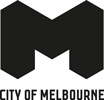 Annual Plan and Budget 2020-21Amended To Appendix F: Fees and Charges ScheduleCouncil approved Fees and Charges as part of its Annual Plan and Budget 2020-21 on 7 July 2020.Due to an administrative error in reporting these fees accurately in Appendix F of the Fees and Charges Schedule, corrections are required for certain items which are identified in the table below.It is important to note that there is no impact or change required to the approved Annual Plan and Budget 2020-21, which for reasons of clarity and transparency are considered appropriate to note for public record.NotesUnit of measure required amended disclosure.Fee Description and reported price were misaligned and required amended disclosure.Fee 41: On-street Support and Compliance had been charging this fee in FY19-20 which was inadvertently omitted in FY20-21.Fee 42: On-street Support and Compliance had eliminated this fee in FY19-20.  This fee does not require publishing in FY20-21.Fee 43 and 44: Fees transferred from Planning and Building branch to On-street Support and Compliance branch in FY20-21 both correctly reflected these fees for both current year and next year. This correction is to remove a duplicate disclosure.Fees 45 to 52: A fee review completed within Tourism and Events has resulted in a reduction in the number of fees charged for event permits. Application and Attendee fees for private and public events have been merged into a single administration fee for each of these event types. In addition, Authority to Sell fees are now to be charged on attendee numbers, not the number of points of sale which enables more streamlined permitting processes for customers. As a result, the new fees are not directly comparable and are therefore listed in separate lines representing the inclusion of the new fees, and removal of the previous ones. Please refer to Tourism and Events on pg97 for new fees.Fees 53 to 61: This correction removes a duplicate disclosure. Please refer to City Marketing on pg180 for up-to-date fees.NoReferenceReferenceName of Product or Service New YearUnit of Measure DescriptionUnit of Measure DescriptionReported Price per unit (inc GST) as at 30 June 2020Reported Price per unit (inc GST) from 1 July 2020Corrected to reflect Current Price per unit (inc GST) as at 30 June 2020Corrected to reflect Current Price per unit (inc GST) as at 30 June 2020Corrected to reflect Current Price per unit (inc GST) from 1 July 2020Corrected to reflect Current Unit of Measure DescriptionCorrected to reflect Current Unit of Measure DescriptionNoteNote1On-street Support and ComplianceOn-street Support and CompliancePage 158: Free Registration Application - Cat or Dog Adopted from Registered Animal ShelterPer InfringementPer Infringement250.00250.000.000.000.00Per RegistrationPer Registration1,21,22On-street Support and ComplianceOn-street Support and CompliancePage 157: Fail to Remove Dog ExcrementPer InfringementPer Infringement163.00169.00250.00250.00250.00223On-street Support and ComplianceOn-street Support and CompliancePage 157: Allow Dog to Rush or Chase a PersonPer InfringementPer Infringement245.00253.00163.00163.00169.00224On-street Support and ComplianceOn-street Support and CompliancePage 157: Dog at Large / Not Securely Confined Day TimePer InfringementPer Infringement327.00337.00245.00245.00253.00225On-street Support and ComplianceOn-street Support and CompliancePage 157: Dog at Large / Not Securely Confined Night TimePer InfringementPer Infringement163.00169.00327.00327.00337.00226On-street Support and ComplianceOn-street Support and CompliancePage 158: Dog / Cat Found in a Prohibited Public PlacePer InfringementPer Infringement327.00337.00163.00163.00169.00227On-street Support and ComplianceOn-street Support and CompliancePage 157: Fail to Renew the Registration of a Dog or CatPer InfringementPer Infringement408.00421.00327.00327.00337.00228On-street Support and ComplianceOn-street Support and CompliancePage 157: Non-Serious Injury Caused by Dog AttackPer InfringementPer Infringement82.0084.00408.00408.00421.00229On-street Support and ComplianceOn-street Support and CompliancePage 151: Unregistered Dog Wearing Registration TagPer ApplicationPer Application200.00200.0082.0082.0084.00Per InfringementPer Infringement1,21,210On-street Support and ComplianceOn-street Support and CompliancePage 151: Application to Register Domestic Animal BusinessEachEach25.0025.00200.00200.00200.00Per ApplicationPer Application1,21,211On-street Support and ComplianceOn-street Support and CompliancePage 151: Cat Trap Hire Seven DaysPer RegistrationPer Registration300.00300.0025.0025.0025.00Per WeekPer Week1,21,212On-street Support and ComplianceOn-street Support and CompliancePage 151: Dog Registration - Restricted Breed Dog, Declared Dangerous Dog, Menacing DogPer RegistrationPer Registration15.0015.00300.00300.00300.002213On-street Support and ComplianceOn-street Support and CompliancePage 152: Late Fee for Registration Renewal After 11 April AnnuallyPer RegistrationPer Registration450.00450.0015.0015.0015.002214On-street Support and ComplianceOn-street Support and CompliancePage 152: Registration and Renewal – Domestic Animal BusinessPer ApplicationPer Application120.00120.00450.00450.00450.00Per RegistrationPer Registration1,21,215On-street Support and ComplianceOn-street Support and CompliancePage 158: Transfer of Registration - Domestic Animal BusinessPer RegistrationPer Registration108.00114.00120.00120.00120.00Per ApplicationPer Application1,21,216On-street Support and ComplianceOn-street Support and CompliancePage 158: Cat Registration - Full FeePer RegistrationPer Registration54.0057.00108.00108.00114.002217On-street Support and ComplianceOn-street Support and CompliancePage 158: Cat Registration - Full Fee ConcessionPer RegistrationPer Registration36.0038.0054.0054.0057.002218On-street Support and ComplianceOn-street Support and CompliancePage 158: Cat Registration - Reduced FeePer RegistrationPer Registration18.0019.0036.0036.0038.002219On-street Support and ComplianceOn-street Support and CompliancePage 152: Cat Registration - Reduced Fee ConcessionPer RegistrationPer Registration90.0093.0018.0018.0019.002220On-street Support and ComplianceOn-street Support and CompliancePage 152:Dog Registration - Full Fee ConcessionPer RegistrationPer Registration180.00186.0090.0090.0093.002221On-street Support and ComplianceOn-street Support and CompliancePage 152: Dog Registration - Maximum FeePer RegistrationPer Registration60.0062.00180.00180.00186.002222On-street Support and ComplianceOn-street Support and CompliancePage 152: Dog Registration - Reduced FeePer RegistrationPer Registration30.0031.0060.0060.0062.002223On-street Support and ComplianceOn-street Support and CompliancePage 158: Dog Registration - Reduced Fee ConcessionPer RegistrationPer Registration81.0086.0030.0030.0031.002224On-street Support and ComplianceOn-street Support and CompliancePage 158: Cat Registration - Full Fee (11 August - 10 December)Per RegistrationPer Registration40.5043.0081.0081.0086.002225On-street Support and ComplianceOn-street Support and CompliancePage 158: Cat Registration - Full Fee Concession (11 August - 10 December)Per RegistrationPer Registration27.0029.0040.5040.5043.002226On-street Support and ComplianceOn-street Support and CompliancePage 157: Cat Registration - Reduced fee (11 August - 10 December)Per RegistrationPer Registration13.5014.0027.0027.0029.00227On-street Support and ComplianceOn-street Support and CompliancePage 158: Cat Registration - Reduced Fee Concession (11 August - 10 December)Per RegistrationPer Registration67.5070.0013.5013.5014.00228On-street Support and ComplianceOn-street Support and CompliancePage 158: Dog Registration - Full Fee Concession (11 August - 10 December)Per RegistrationPer Registration135.00140.0067.5067.5070.00229On-street Support and ComplianceOn-street Support and CompliancePage 158: Dog Registration - Full Fee (11 August - 10 December)Per RegistrationPer Registration45.0047.00135.00135.00140.00230On-street Support and ComplianceOn-street Support and CompliancePage 158: Dog Registration - Reduced Fee (11 August - 10 December)Per RegistrationPer Registration22.5023.5045.0045.0047.00231On-street Support and ComplianceOn-street Support and CompliancePage 158: Dog Registration - Reduced Fee Concession (11 August - 10 December)Per RegistrationPer Registration54.0057.0022.5022.5023.50232On-street Support and ComplianceOn-street Support and CompliancePage 158: Cat Registration - Full Fee (11 December - 10 February)Per RegistrationPer Registration27.0028.5054.0054.0057.00233On-street Support and ComplianceOn-street Support and CompliancePage 159: Cat Registration - Full Fee Concession (11 December - 10 February)Per RegistrationPer Registration18.0019.0027.0027.0028.50234On-street Support and ComplianceOn-street Support and CompliancePage 159: Cat Registration - Reduced Fee (11 December - 10 February)Per RegistrationPer Registration9.009.5018.0018.0019.00235On-street Support and ComplianceOn-street Support and CompliancePage 152: Cat Registration - Reduced Fee Concession (11 December - 10 February)Per RegistrationPer Registration45.0046.509.009.009.50236On-street Support and ComplianceOn-street Support and CompliancePage 152: Dog Registration - Full Fee Concession (11 Dec - 10 February)Per RegistrationPer Registration90.0093.0045.0045.0046.50237On-street Support and ComplianceOn-street Support and CompliancePage 152: Dog Registration - Full Fee (11 December - 10 February)Per Registration30.0030.0031.0090.0093.0093.0093.00238On-street Support and ComplianceOn-street Support and CompliancePage 152: Dog Registration - Reduced Fee (11 December - 10 February)Per Registration15.0015.0015.5030.0031.0031.0031.00239On-street Support and ComplianceOn-street Support and CompliancePage 152: Dog Registration - Reduced Fee Concession (11 December - 10 February)Per Registration50.0050.0050.0015.0015.5015.5015.50240On-street Support and ComplianceOn-street Support and CompliancePage 152: Foster Carer RegistrationPer unit8.008.008.0050.0050.0050.0050.00Per AnnumPer Annum1,241On-street Support and ComplianceOn-street Support and ComplianceFoster Care Registration – CatPer Annum0.000.000.008.008.008.008.00Per UnitPer Unit342On-street Support and ComplianceOn-street Support and CompliancePage 155: Offence under clause 8.6 "Building works carried out without a permit outside the boundary of a premises" of the Activities Local Law 2009 Per Offence1,000.001,000.001,000.000.000.000.000.00443Planning and BuildingPlanning and BuildingPage 156: Bin Permit Application FeePer Application50.0050.000.000.000.000.000.00544Planning and BuildingPlanning and BuildingPage 155: Bin Permit ChargePer Day50.0050.000.000.000.000.000.00545Tourism and EventsTourism and EventsPage 95: Public Events: Attendee feeMax Per Event0.000.000.002,380.000.000.000.00646Tourism and EventsTourism and EventsPage 96: Authority to Sell Fees: Fee for each additional site over 15 sites for event durationEach Additional Site0.000.000.0083.000.000.000.00647Tourism and EventsTourism and EventsPage 96: Authority to Sell Fees: for 1 to 5 sites for each day of the eventPer Day/Per Site0.000.000.00220.000.000.000.00648Tourism and EventsTourism and EventsPage 96: Authority to Sell Fees: for 11 to 15 sites for event durationPer Event0.000.000.001,654.000.000.000.00649Tourism and EventsTourism and EventsPage 96: Authority to Sell Fees: for 6 to 10 sites for event durationPer Event0.000.000.001,103.000.000.000.00650Tourism and EventsPage 96: Event Application Fee < 500 attendeesPage 96: Event Application Fee < 500 attendeesEach0.000.000.0060.000.000.000.00651Tourism and EventsPage 96: Event Application Fee > 500 attendeesPage 96: Event Application Fee > 500 attendeesEach0.000.000.00238.000.000.000.00652Tourism and EventsPage 96: Private Event - Attendee feePage 96: Private Event - Attendee feeMax Per Event0.000.000.00120.000.000.000.00653Economic DevelopmentPage 168: Melbourne Visitor Booth - exterior vinyl billboardPage 168: Melbourne Visitor Booth - exterior vinyl billboardEach12,140.0012,140.000.000.000.000.000.00754Economic DevelopmentPage 168: Super Banners - installation and removal fee (per banner pole)Page 168: Super Banners - installation and removal fee (per banner pole)Each33.9033.900.000.000.000.000.00755Economic DevelopmentPage 168: Melbourne Visitor Booth Exterior Poster Panels (x7)Page 168: Melbourne Visitor Booth Exterior Poster Panels (x7)Max Per Month12,140.0012,140.000.000.000.000.000.00756Economic DevelopmentPage 168: Melbourne Visitor Booth hire of interior wall spacePage 168: Melbourne Visitor Booth hire of interior wall spaceMax Per Week118.00118.000.000.000.000.000.00757Economic DevelopmentPage 168: Signage Hubs - daily hire fee (per poster panel)Page 168: Signage Hubs - daily hire fee (per poster panel)Max Per Day21.5021.500.000.000.000.000.00758Economic DevelopmentPage 168: Standard Banners - daily hire fee (per banner pole)Page 168: Standard Banners - daily hire fee (per banner pole)Max Per Day3.403.400.000.000.000.000.00759Economic DevelopmentPage 168: Super Banners - daily hire fee (per banner pole)Page 168: Super Banners - daily hire fee (per banner pole)Max Per Day5.405.400.000.000.000.000.00760Economic DevelopmentPage 168: Signage Hubs - installation and removal fees (per poster panel)Page 168: Signage Hubs - installation and removal fees (per poster panel)Per Signage Hub144.70144.700.000.000.000.000.00761Economic DevelopmentPage 168: Standard Banners - installation and removal fee (per banner pole)Page 168: Standard Banners - installation and removal fee (per banner pole)Each77.3077.300.000.000.000.000.007NoBranch DescriptionName of Product or Service New YearUnit of Measure DescriptionCurrent Price per unit (inc GST) as at 30 June 2020Current Price per unit (inc GST) from 1 July 2020Corrected to reflect Current Unit of Measure DescriptionNote62On-street Support and CompliancePage 153: Street Permits: Reserved Parking Fee – ResidentsAdministration Fee and 1st Bay30.0035.00Admin Fee & second & subsequent Bay163On-street Support and CompliancePage 151: Cat / Dog Transport Fee - Business HoursPer Week25.0025.00Each164On-street Support and CompliancePage 151: Cat Trap Hire Seven Days (Pensioner, Health Care Card Holders, Government Organisations)Per Registration0.000.00Per Week165On-street Support and CompliancePage 151: Per Day Rate for Animals Post Eight Day Statutory PeriodPer Week0.000.00Per Day166On-street Support and ComplianceInspection of Dog and Cat RegisterPer Day0.000.00Per Inspection1